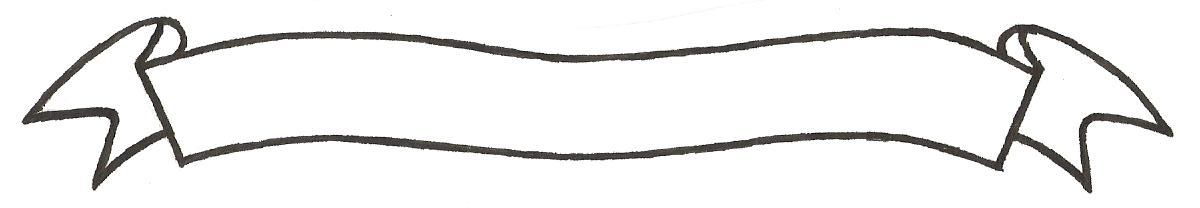 MERU UNIVERSITY OF SCIENCE AND TECHNOLOGYP.O. Box 972-60200 – Meru-Kenya. Tel: 020-2069349, 061-2309217. 064-30320 Cell phone: +254 712524293, +254 789151411 Fax: 064-30321Website: www.must.ac.ke  Email: info@must.ac.ke    University Examinations 2016/2017FOURTH YEAR, FIRST SEMESTER EXAMINATION FOR THE DEGREE OF BACHELOR OF SCIENCE IN BIOLOGICAL SCIENCES.SBT 2450: PLANT GROWTH AND DEVELOPMENTDATE: DECEMBER, 2016                                                                          TIME: 2 HOURSINSTRUCTIONS: -	Answer question one and any other two questionsQUESTION ONE (30 MARKS)Briefly explain how the following affect plant growth.Light									 (2 marks)Carbon dioxide							 (2 marks)Oxygen								 (2 marks)Explain the activities that take place in the following phases of growth in plantsCell differentiation							 (3 marks)Cell enlargement							 (3 marks)Distinguish between the following terms;Dedifferentiation and redifferentiation				 (2 marks)Interclalary meristems and lateral meristems				 (2 marks)Monoecious plants and dioecious plants				 (2 marks)Pariental placentation and axile placentation				 (2 marks)State five significance of dormancy in plant growth and development	 (5 marks)Explain how myrmechory occur						 (5 marks)QUESTION TWO (20 MARKS)Describe the theories of senescence.						(10 marks)Discuss the factors influencing senescence.					(10 marks)QUESTION THREE (20 MARKS)Discuss secondary growth in flowering plants.					 (20 marks)QUESTION FOUR (20 MARKS)Discuss Ethylene as a plant hormone.							(20 marks)QUESTION FIVE (20 MARKS)Discuss Juvenility in plants.								(20 marks)